
RECOMMENDED MEN'S SHOE LIST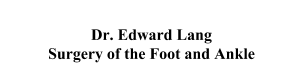 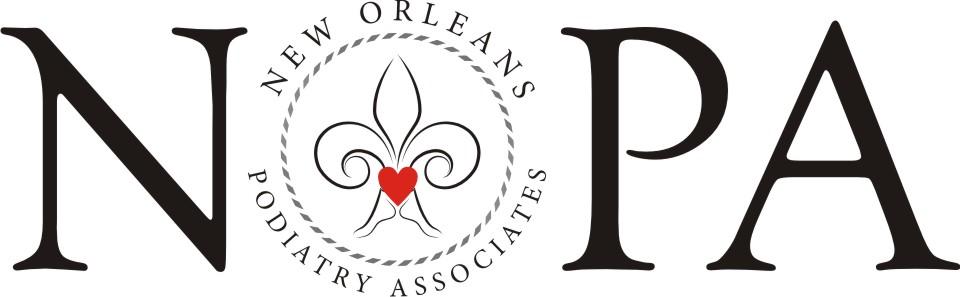 Birkenstock (Dress Shoes and Sandals)BorneBrooks Tennis ShoesCole Haan with Nike technology (Wingtips style may be available)Crocs RxDankso Shoes and ClogsEcco (Dress or Jogging)Florsheim (Wingtips style may be available)Jogging shoes (Nike, New Balance, Asics, Saucony)KURU—Staff Favorite! (Available Only at kurufootwear.com)MerrellNaotRockport (Wingtips style may be available)SAS Vionic with Orthaheel Technology and 30-day money-back guarantee—Staff Favorite! (Available at Zappo’s, Amazon, or vionicshoes.com)Most brands can be found at stores such as Dillards, Perfect Fit Shoes, Amazon, & Southern RunnerNew Orleans Podiatry Associates2626 Jena Street, New Orleans, LA 70115			t. 504.897.3627	  f. 504.897.33393939 Houma Blvd, Bldg. 5, Ste. 217, Metairie, LA 70006      	t. 504.457.2300  f. 504.897.3339nolapodiatry.com		  nolapodiatry@gmail.com